RRoman Catholic Church Lands Ordinance 1858Portfolio:Attorney GeneralAgency:Department of JusticeRoman Catholic Church Lands Ordinance 18581858 (22 Vict. No. 4)17 Sep 185817 Sep 1858Statute Law Revision (Short Titles) Act 1966 s. 21966/08112 Dec 196612 Dec 1966Reprint 1 as at 7 Feb 2003 Reprint 1 as at 7 Feb 2003 Reprint 1 as at 7 Feb 2003 Reprint 1 as at 7 Feb 2003 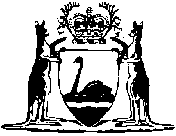 